gorilla3d Java Videos_k-v0l2A6hQ0wh_O2v3cD8m10TuI3adxwgUCYTuHXcnEgUCYTuHXcnEwJd9_gdeij8wJd9_gdeij8tIz6QXJC6pI3:11 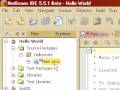 Java 01: Hello World 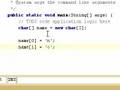 5:48 Java 02: Variables 5:06 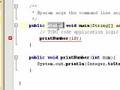 Java 03: Functions7:52 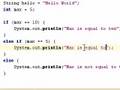 Java 04: If & Switch Statements3:11 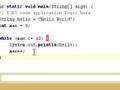 Java 05: While & For Loops Statements 6:39 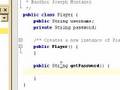 Java 06: Basic Classes 3:41 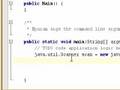 Java 07: Namespace & User Input9:20 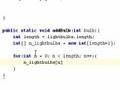 Java 08: Advanced Arrays 31,605 views 
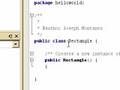 Java 09: Inheritence, Abstract Classes & Methods 5:13 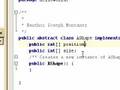 Java 10: Interfaces 